Univerza v LjubljaniFakulteta za ArhitekturoProsim Komisijo za študijske zadeve Fakultete za arhitekturo, da mi skladno z 10. členom Pravilnika o zaključnem delu Enovitega magistrskega študijskega programa arhitektura PREDHODNO odobri temo zaključnega dela in potrdi mentorja (oz. somentorja).Pri izdelavi zaključnega dela bom upošteval Pravilnik o zaključnem delu Enovitega magistrskega študijskega programa arhitektura in Navodila za izbiro teme in izdelavo zaključnega dela na Enovitem magistrskem študijskem programu arhitektura, ki so objavljena na https://www.fa.uni-lj.si/studij/zakljucek-studija/magistrsko-delo-emsa/ V Ljubljani, dne _____________________	Podpis: _____________________Pravilnik o zaključnem delu EMŠA10. členKandidat lahko, brez da bi imel opravljene vse zahtevane študijske obveznosti, KŠZ zaprosi za predhodno potrditev teme. Predhodna potrditev teme je načelna, ni pa zavezujoča. KŠZ lahko ob prijavi teme, ki je predhodno že bila potrjena, le-to zavrne in zahteva vsebinske dopolnitve.Predhodno potrjena tema velja osem (8) mesecev in je ni možno podaljšati. Predhodno potrjena tema ne nadomesti potrjene teme zaključnega dela. Magistrand mora v vsakem primeru prijaviti in pridobiti potrditev teme zaključnega dela.Naslov naloge mora biti kratek, enostaven in razumljiv. Vsebovati mora vsaj tri bistvene podatke:stopnjo obdelave (npr. idejna ali urbanistična študija, zasnova, načrt,..)vsebinsko temo naloge inlokacijo.Širša teoretska tema naloge je lahko opredeljena v podnaslovu ali dodaku k naslovu, ki naj bo od glavnega naslova ločen s pomišljajem.PRILOGA k vlogi za predhodno odobritev teme zaključnega delaKANDIDAT:NASLOV ZAKLJUČNEGA DELA  v slovenskem jeziku (v naslovu morajo biti razvidne velike in male začetnice):NASLOV ZAKLJUČNEGA DELA v angleškem jeziku (v naslovu morajo biti razvidne velike in male začetnice):Opredelitev problema, metode dela in pričakovanih rezultatov:Strnjena opredelitev predvidenega programa:Kratka opredelitev koncepta zasnove:S temo in mentorstvom soglašam.	Podpis:Priloga k vlogi  naj bo napisana na eni strani!VLOGA ZA PREDHODNO ODOBRITEV TEME ZAKLJUČNEGA DELA NA 
ENOVITEM MAGISTRSKEM ŠTUDIJSKEM PROGRAMU DRUGE STOPNJE ARHITEKTURAVLOGA ZA PREDHODNO ODOBRITEV TEME ZAKLJUČNEGA DELA NA 
ENOVITEM MAGISTRSKEM ŠTUDIJSKEM PROGRAMU DRUGE STOPNJE ARHITEKTURAVLOGA ZA PREDHODNO ODOBRITEV TEME ZAKLJUČNEGA DELA NA 
ENOVITEM MAGISTRSKEM ŠTUDIJSKEM PROGRAMU DRUGE STOPNJE ARHITEKTURAVLOGA ZA PREDHODNO ODOBRITEV TEME ZAKLJUČNEGA DELA NA 
ENOVITEM MAGISTRSKEM ŠTUDIJSKEM PROGRAMU DRUGE STOPNJE ARHITEKTURAVLOGA ZA PREDHODNO ODOBRITEV TEME ZAKLJUČNEGA DELA NA 
ENOVITEM MAGISTRSKEM ŠTUDIJSKEM PROGRAMU DRUGE STOPNJE ARHITEKTURAVLOGA ZA PREDHODNO ODOBRITEV TEME ZAKLJUČNEGA DELA NA 
ENOVITEM MAGISTRSKEM ŠTUDIJSKEM PROGRAMU DRUGE STOPNJE ARHITEKTURAVLOGA ZA PREDHODNO ODOBRITEV TEME ZAKLJUČNEGA DELA NA 
ENOVITEM MAGISTRSKEM ŠTUDIJSKEM PROGRAMU DRUGE STOPNJE ARHITEKTURAVLOGA ZA PREDHODNO ODOBRITEV TEME ZAKLJUČNEGA DELA NA 
ENOVITEM MAGISTRSKEM ŠTUDIJSKEM PROGRAMU DRUGE STOPNJE ARHITEKTURAVLOGA ZA PREDHODNO ODOBRITEV TEME ZAKLJUČNEGA DELA NA 
ENOVITEM MAGISTRSKEM ŠTUDIJSKEM PROGRAMU DRUGE STOPNJE ARHITEKTURAVLOGA ZA PREDHODNO ODOBRITEV TEME ZAKLJUČNEGA DELA NA 
ENOVITEM MAGISTRSKEM ŠTUDIJSKEM PROGRAMU DRUGE STOPNJE ARHITEKTURAVLOGA ZA PREDHODNO ODOBRITEV TEME ZAKLJUČNEGA DELA NA 
ENOVITEM MAGISTRSKEM ŠTUDIJSKEM PROGRAMU DRUGE STOPNJE ARHITEKTURAVpisna številka študenta:Vpisna številka študenta:Ime in priimek:Ime in priimek:Ime in priimek:Ime in priimek:Ime in priimek:Ime in priimek:Ime in priimek:Ime in priimek:Ime in priimek:Ime in priimek:Ime in priimek:Naslov:Naslov:Telefon:Telefon:Telefon:Telefon:Telefon:Telefon:Telefon:Telefon:Telefon:Telefon:Telefon:E-naslov:E-naslov:E-naslov:E-naslov:E-naslov:E-naslov:E-naslov:E-naslov:E-naslov:E-naslov:E-naslov:Zaključno delo je s področja prenoveZaključno delo je s področja prenoveZaključno delo je zasnova manjšega arhitekturnega objektaZaključno delo je zasnova manjšega arhitekturnega objektaZaključno delo skladno s 5. členom odstopa od z Navodili določene oblike in vsebine (obvezna obrazložitev kandidata in mentorja v prilogi).Zaključno delo skladno s 5. členom odstopa od z Navodili določene oblike in vsebine (obvezna obrazložitev kandidata in mentorja v prilogi).DANEDANEDANEMentor:Somentor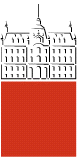 